Sheep/Goat Cutting Instructions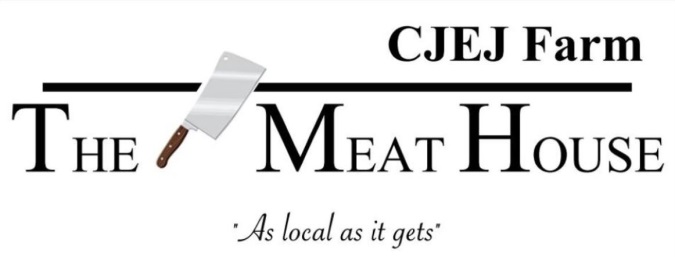 Organ meat -  Heart,   Liver,   Tongue,    NoneLeg         - Roast   whole	with bone-in   or   boned and rolled ($5)	     		cut in half with bone-in               -  Leg steaks ______ in.                    Loin        - Roast_____ lbs.    Chops _____ in.     _____/ pkg.Ribs          - Rack  or  SlicedShoulder   - Roast   whole   or    boned and rolled ($5)            - Steaks ______ in.                      - Stew meat   and/or    Ground Neck         - Roast   or   GroundShank       - Whole   or    GroundTrimmings – Stew meat   and/or   GroundName :  ___________________________Address: ___________________________________________Phone:  ___________________________Hanging Weight  ______________Organ Meat Weight  ___________